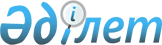 Субсидияланатын тыңайтқыштар түрлерінің тізбесін және тыңайтқыштарды сатушыдан сатып алынған тыңайтқыштардың 1 тоннасына (килограмына, литрiне) арналған субсидиялардың нормаларын бекіту туралы
					
			Күшін жойған
			
			
		
					Солтүстік Қазақстан облысы әкімдігінің 2017 жылғы 10 мамырдағы № 178 қаулысы. Солтүстік Қазақстан облысының Әділет департаментінде 2017 жылғы 12 мамырда № 4182 болып тіркелді. Күші жойылды - Солтүстік Қазақстан облысы әкімдігінің 2018 жылғы 13 наурыздағы № 69 қаулысымен
      Ескерту. Күші жойылды - Солтүстік Қазақстан облысы әкімдігінің 13.03.2018 № 69 қаулысымен (алғашқы ресми жарияланған күнінен бастап қолданысқа енгізіледі).
      "Тыңайтқыштардың құнын (органикалық тыңайтқыштарды қоспағанда) субсидиялау қағидаларын бекіту туралы" Қазақстан Республикасы Ауыл шаруашылығы министрінің 2015 жылғы 6 сәуірдегі № 4-4/305 бұйрығымен (Нормативтік құқықтық актілерді мемлекеттік тіркеу тізілімінде № 11223 болып тіркелген) бекітілген Тыңайтқыштардың құнын (органикалық тыңайтқыштарды қоспағанда) субсидиялау қағидаларының 4-тармағына, "Құқықтық актілер туралы" Қазақстан Республикасының 2016 жылғы 6 сәуірдегі Заңының 27-бабына сәйкес Солтүстік Қазақстан облысының әкімдігі ҚАУЛЫ ЕТЕДІ:
      1. Осы қаулының қосымшасына сәйкес субсидияланатын тыңайтқыштар түрлерінің тізбесі және тыңайтқыштарды сатушыдан сатып алынған тыңайтқыштардың 1 тоннасына (килограмына, литрiне) арналған субсидиялардың нормалары бекітілсін.
      2. Солтүстік Қазақстан облысы әкімдігінің мына қаулыларының күші жойылды деп танылсын: 
       "Субсидияланатын тыңайтқыштардың түрлерін және тыңайтқыштарды сатушыдан сатып алынған тыңайтқыштардың 1 тоннасына (килограмына, литрiне) арналған субсидиялардың нормаларын бекіту туралы" (2016 жылғы 14 сәуірде "Әділет" Қазақстан Республикасының нормативтік құқықтық актілерінің ақпараттық-құқықтық жүйесінде жарияланды, Нормативтік құқықтық актілерді мемлекеттік тіркеу тізілімінде №3697 болып тіркелген) 2016 жылғы 15 наурыздағы № 80;
      "Субсидияланатын тыңайтқыштардың түрлерін және тыңайтқыштарды сатушыдан сатып алынған тыңайтқыштардың 1 тоннасына (килограмына, литрiне) арналған субсидиялардың нормаларын бекіту туралы" Солтүстік Қазақстан облысы әкімдігінің 2016 жылғы 15 наурыздағы № 80 қаулысына өзгерістер мен толықтырулар енгізу туралы" (2016 жылғы 21 желтоқсанда Қазақстан Республикасының нормативтік құқықтық актілерінің эталондық бақылау банкінде электрондық түрде жарияланды, Нормативтік құқықтық актілерді мемлекеттік тіркеу тізілімінде № 3948 болып тіркелген) 2016 жылғы 27 қазандағы № 412.
      3. Осы қаулының орындалуын бақылау "Солтүстік Қазақстан облысы әкімдігінің ауыл шаруашылығы басқармасы" коммуналдық мемлекеттік мекемесіне жүктелсін.
      4. Осы қаулы алғашқы ресми жарияланған күнінен бастап қолданысқа енгізіледі және 2017 жылғы 7 наурыздан бастап туындаған құқықтық қатынастарға таралады. Тыңайтқыштардың субсидияланатын түрлерінің тізбесі және сатушыдан сатып алынған тыңайтқыштардың 1 тоннасына (литріне, килограмына) арналған субсидиялар нормалары
      Ескерту. Қосымшаға өзгеріс енгізілді - Солтүстік Қазақстан облысы әкімдігінің 21.11.2017 № 466 қаулысымен (алғашқы ресми жарияланған күнінен бастап қолданысқа енгізіледі).
					© 2012. Қазақстан Республикасы Әділет министрлігінің «Қазақстан Республикасының Заңнама және құқықтық ақпарат институты» ШЖҚ РМК
				
      Солтүстік Қазақстан 
облысының әкімі

Қ. Ақсақалов
Солтүстік Қазақстан облысы әкімдігінің 2017 жылғы 10 мамырдағы № 178 қаулысына қосымша
№ р/н
Субсидияланатын тыңайтқыштардың түрлерi

 
Субсидияланатын тыңайтқыштардың түрлерi

 
Тыңайтқыш

тардағы әрекет ететін заттардың құрамы, %
Өлшем бірлігі
Бір бірлікке арналған субсидия

лар нормалары, 

теңге
1
2
2
3
4
5
Азот тыңайтқыштары
Азот тыңайтқыштары
Азот тыңайтқыштары
Азот тыңайтқыштары
Азот тыңайтқыштары
Азот тыңайтқыштары
1
Аммиакты селитра
Аммиакты селитра
N 34,4
тонна
34 000
1
Аммиакты селитра
Аммиакты селитра
N 34,4
тонна
34 000
1
Б маркалы аммиакты селитра 
Б маркалы аммиакты селитра 
N 34,4
тонна
34 000
2
Аммоний сульфаты
Аммоний сульфаты
N-21
тонна
25 000
2
Аммоний сульфаты-жанама өнім
Аммоний сульфаты-жанама өнім
N-21
тонна
25 000
2
Кристалды аммоний сульфаты 
Кристалды аммоний сульфаты 
N-21, S-24
тонна
25 000
3
Карбамид 

 
Карбамид 

 
N-46
тонна
40 500
3
Карбамид 

 
Карбамид 

 
N-41,2, K2O-5,5
тонна
40 500
3
Карбамид 

 
Карбамид 

 
N-46,2
тонна
40 500
3
Карбамид 

 
Карбамид 

 
N-46,3
тонна
40 500
3
Карбамид 

 
Карбамид 

 
N-46,6
тонна
40 500
3
Карбамид, Б маркалы
Карбамид, Б маркалы
N-46
тонна
40 500
3
Карбамид, Б маркалы
Карбамид, Б маркалы
N-46,2
тонна
40 500
4
КАС+ сұйық тыңайтқышы
КАС+ сұйық тыңайтқышы
N-28-34, K2O-0,052, 

SO3-0,046, Fe-0,04
тонна
42 500
4
Сұйық азотты тыңайтқыш (КАС)
Сұйық азотты тыңайтқыш (КАС)
N-32
тонна
42 500
4
Сұйық азотты тыңайтқыш, 

КАС-32 маркалы
Сұйық азотты тыңайтқыш, 

КАС-32 маркалы
N-32
тонна
42 500
4
Сұйық азотты тыңайтқышы (КАС)
Сұйық азотты тыңайтқышы (КАС)
N аммоний - 6,8, 

N нитраттық - 6,8, 

N амидті - 13,5
тонна
42 500
Фосфор тыңайтқыштары
Фосфор тыңайтқыштары
Фосфор тыңайтқыштары
Фосфор тыңайтқыштары
Фосфор тыңайтқыштары
Фосфор тыңайтқыштары
5
Суперфосфат
P-15
P-15
тонна
18 700
5
Байытылған суперфосфат 
P-21,5
P-21,5
тонна
18 700
5
Суперфосфат
P-19
P-19
тонна
18 700
1
2
3
3
4
5
6
Концентрат және Шиелісай кен орнындағы фосфоритті ұны
P-17
P-17
тонна
12 385
6
Верхнекамская 

А, Б, В маркалы 

фосфоритті ұны
P2O5- 23-25
P2O5- 23-25
тонна
12 385
7
"Супрефос-NS"

құрамында азот-күкірті бар 

супрефос 
N12, P2O5-24, Ca-14, Mg-0,5, SO3-25
N12, P2O5-24, Ca-14, Mg-0,5, SO3-25
тонна
64 000
8
Аммофос
N-0, P-46
N-0, P-46
тонна
62 500
8
Аммофос
N-2, P-52
N-2, P-52
тонна
62 500
Калий тыңайтқыштары 
Калий тыңайтқыштары 
Калий тыңайтқыштары 
Калий тыңайтқыштары 
Калий тыңайтқыштары 
Калий тыңайтқыштары 
9
Электролитті хлорлы 

калий
KCl-68, K20-43
KCl-68, K20-43
тонна
40 000
9
Хлорлы калий
K2O-60
K2O-60
тонна
40 000
10
Тазартылған 

(калий сульфаты) күкірт қышқылды калий 
K2O-50
K2O-50
тонна
140 000
10
Агрохимикат калий сульфаты
K-53, S-18
K-53, S-18
тонна
140 000
10
Агрохимикат калий сульфаты
K-53, S-18
K-53, S-18
тонна
140 000
10
Калий сульфаты (Krista SOP) 
K2O-52, SO3- 45
K2O-52, SO3- 45
тонна
140 000
Күрделі тыңайтқыштар
Күрделі тыңайтқыштар
Күрделі тыңайтқыштар
Күрделі тыңайтқыштар
Күрделі тыңайтқыштар
Күрделі тыңайтқыштар
11
NPK 15:15:15 маркалы нитроаммофос
N-15, P-15, K-15
N-15, P-15, K-15
тонна
55 000
11
15:15:15 маркалы 

азот-фосфор-калий тыңайтқышы 
N-15, P-15, K-15
N-15, P-15, K-15
тонна
55 000
11
Азот-фосфор-калий нитроаммофос тыңайтқышы (азофос)
N-16, P-16, K-16
N-16, P-16, K-16
тонна
55 000
11
NPK-1 азот-фосфор-калий (диаммофос) тыңайтқышы 
N-10, P-26, K-26
N-10, P-26, K-26
тонна
55 000
11
23:13:8 маркалы нитроаммофос
N-23, P-13, K-8
N-23, P-13, K-8
тонна
55 000
11
NPK тыңайтқышы: нитроаммофос
N-16, P-16, K-16
N-16, P-16, K-16
тонна
55 000
11
23:13:8 маркалы нитроаммофос
N-23, P-13, K-8
N-23, P-13, K-8
тонна
55 000
11
Нитроаммофос
N-16, P-16, K-16
N-16, P-16, K-16
тонна
55 000
11
NPK 16:16:16 маркалы нитроаммофос
N-16, P-16, K-16
N-16, P-16, K-16
тонна
55 000
11
14:14:23 маркалы нитроаммофос
N-14, P-14, K-23
N-14, P-14, K-23
тонна
55 000
11
10:26:26 маркалы нитроаммофос
N-10, P-26, K-26
N-10, P-26, K-26
тонна
55 000
11
15:15:15 маркалы азот-фосфор-калий тыңайтқышы
N-10, P-26, K- 26
N-10, P-26, K- 26
тонна
55 000
11
10:26:26 маркалы нитроаммофос
N-10, P-26, K-26
N-10, P-26, K-26
тонна
55 000
11
NPK тыңайтқышы: Нитрофос
N-15, P-15, K-15
N-15, P-15, K-15
тонна
55 000
11
Кешенді 

азотты-фосфорлы-калийлі тыңайтқыш (тукоқоспалар NPК)
N-16, P-16, K-16
N-16, P-16, K-16
тонна
55 000
11
Кешенді 

азотты-фосфорлы-калийлі тыңайтқыш (тукоқоспалар NPК)
N-13, P-19, K-19
N-13, P-19, K-19
тонна
55 000
11
Кешенді 

азотты-фосфорлы-калийлі тыңайтқыш (тукоқоспалар NPК)
N-20, P-14, K-20
N-20, P-14, K-20
тонна
55 000
11
NPK- тыңайтқышы
N-15, P-15, K-15
N-15, P-15, K-15
тонна
55 000
1
2
3
3
4
5
12
Құрамында 20:20 маркасы бар күрделі азот-фосфор-күкірт тыңайтқышы
N-20, P-20, S 14
N-20, P-20, S 14
тонна
72 500
12
Құрамында 20:20 маркасы бар күрделі азот-фосфор-күкірт тыңайтқышы

 
N-20, P-20, S-8-14
N-20, P-20, S-8-14
тонна
72 500
13
NPK тыңайтқышы: Нитрофос
N-6, P-14, K-14

Ca-12
N-6, P-14, K-14

Ca-12
тонна
53 000

 
14
Жақсартылған гранулометриялық құрамындағы нитроаммофос 

 
N-16, P-16, K-16, S-2,

Ca-1, Mg-0,6
N-16, P-16, K-16, S-2,

Ca-1, Mg-0,6
тонна
80 000
14
14:14:23 маркалы нитроаммофос

 
N-14, P-14, K-23, S-1,7, Ca-0,5, Mg-1
N-14, P-14, K-23, S-1,7, Ca-0,5, Mg-1
тонна
80 000
15
Құрамында азот-фосфор-калий-күкірт бар тыңайтқыш 

(NPКS- тыңайтқышы)

 
N-4,0, Р2О5-9,6, К2О-8,0, SO3-12,0, СаО-10,2, MgO-0,5
N-4,0, Р2О5-9,6, К2О-8,0, SO3-12,0, СаО-10,2, MgO-0,5
тонна
44 898
16
Құрамында А, Б, В маркасы бар азот-фосфор-күкірт тыңайтқышы

 (NPS- тыңайтқышы)

 
N аммонийный- 6,0, Р2О5-11,0, SO3-15,0, СаО-14,0; MgO-0,25
N аммонийный- 6,0, Р2О5-11,0, SO3-15,0, СаО-14,0; MgO-0,25
тонна
44 100
17
Құрамында фосфор-калий бар тыңайтқыш 

(РК- тыңайтқышы) 

 
Р2О5-14, К2О-8,0, 

СаО-13,2, MgO-0,45 
Р2О5-14, К2О-8,0, 

СаО-13,2, MgO-0,45 
тонна
30 200
18
Құрамында фосфор-калий-күкірт бар тыңайтқыш 

 (РКS- тыңайтқышы) 
Р2О5-13,1, К2О-7,0, 

SО3-7,0, СаО-13,3, 

MgО-0,4
Р2О5-13,1, К2О-7,0, 

SО3-7,0, СаО-13,3, 

MgО-0,4
тонна
30 428
19
Құрамында фосфор-күкірт бар тыңайтқыш 

(РS- тыңайтқышы) 
Р2О5-11,0,SO3-10,0, 

СаО-13,5, MgO-0,45
Р2О5-11,0,SO3-10,0, 

СаО-13,5, MgO-0,45
тонна
25 165
20
А маркалы арнайы суда еритін моноаммоний фосфаты
N-12, P-61 
N-12, P-61 
тонна
190 000
20
Моноаммоний фосфаты

азықтық
N-12, P-61 
N-12, P-61 
тонна
190 000
20
Моноаммоний фосфаты

азықтық
N-12, P-61 
N-12, P-61 
тонна
190 000
1
2
3
3
4
5
21
Агрохимикат монокалий фосфаты
P-52, K-34 
P-52, K-34 
тонна
385 000
21
Монокалий фосфаты 
P-52, K-34 
P-52, K-34 
тонна
385 000
21
 Krista MKP тыңайтқышы (монокалий фосфаты)
P2O-52, K20-34
P2O-52, K20-34
тонна
385 000
Микротыңайтқыштар
Микротыңайтқыштар
Микротыңайтқыштар
Микротыңайтқыштар
Микротыңайтқыштар
Микротыңайтқыштар
22
Құрамында құнарлы микроэлемент бар ерітінділер бар "МЭРС" микробитыңайтқыштары" 

 

 
фитосодение Fe-2,5, фитосодение Mo-2,0, фитосодение Cu-1,0, фитосодение Zn-2,5, фитосодение Mn-1,0, фитосодение Сo-0,5, фитосодение B-0,5
фитосодение Fe-2,5, фитосодение Mo-2,0, фитосодение Cu-1,0, фитосодение Zn-2,5, фитосодение Mn-1,0, фитосодение Сo-0,5, фитосодение B-0,5
литр
5 000
23
YaraLivaCalcinit 

кальций нитраты 
N-15,5, NH4-1,1, 

NO3-14,4, CaO-26,5
N-15,5, NH4-1,1, 

NO3-14,4, CaO-26,5
тонна
132 500
24
Kristalon Special минералды тыңайтқышы 
N-18, NH4-3,3, NO3-4,9, Nкарб- 9,8, P2O5-18, K2O-18, MgO-3, SO3-5, B-0,025, Cu-0,01, 

Fe- 0,07, Mn-0,04, 

Zn-0,025, Mo-0,004
N-18, NH4-3,3, NO3-4,9, Nкарб- 9,8, P2O5-18, K2O-18, MgO-3, SO3-5, B-0,025, Cu-0,01, 

Fe- 0,07, Mn-0,04, 

Zn-0,025, Mo-0,004
тонна
350 000
24
KristalonRed минералды тыңайтқышы
N-12, NH4-1,9, NO3-10,1, P2O5-12, K2O-36, MgO-1, SO3-2,5, B-0,025, 

Cu-0,01, Fe-0,07, Mn-0,04, Zn-0,025, Mo-0,004
N-12, NH4-1,9, NO3-10,1, P2O5-12, K2O-36, MgO-1, SO3-2,5, B-0,025, 

Cu-0,01, Fe-0,07, Mn-0,04, Zn-0,025, Mo-0,004
тонна
350 000
24
KristalonYellow минералды тыңайтқышы
N-13, NH4- 8,6, NO3-4,4, P2O5-40, K2O-13, 

B-0,025, Cu-0,01, Fe-0,07, Mn-0,04, Zn-0,025, Mo-0,004
N-13, NH4- 8,6, NO3-4,4, P2O5-40, K2O-13, 

B-0,025, Cu-0,01, Fe-0,07, Mn-0,04, Zn-0,025, Mo-0,004
тонна
350 000
24
Kristalon Cucumber минералды тыңайтқышы
N-14, NO3-7, Nкарб-7, P2O5-11, K2O-31, 

MgO-2,5, SO3-5, B-0,02, Cu-0,01, Fe-0,15, Mn-0,1, Zn-0,01, Mo-0,002
N-14, NO3-7, Nкарб-7, P2O5-11, K2O-31, 

MgO-2,5, SO3-5, B-0,02, Cu-0,01, Fe-0,15, Mn-0,1, Zn-0,01, Mo-0,002
тонна
350 000
25
Yara Vita Rexolin Q12 темір хелаты DTPA тыңайтқышы
Fe-11,6
Fe-11,6
килограмм
1744,5
25
Yara Vita Rexolin Q40 темір хелаты EDDHA тыңайтқышы
Fe-6
Fe-6
килограмм
1744,5
26
Yara Vita Rexolin Zn15 мырыш хелаты EDTA тыңайтқышы
Zn-14,8
Zn-14,8
килограмм
1533,5
27
Yara Vita Rexolin Mn13 марганец хелаты EDTA тыңайтқышы
Mn-12,8
Mn-12,8
килограмм
1533,5
1
2
3
3
4
5
28
Yara Vita Rexolin Cu15

мыс хелаты EDTA тыңайтқышы
Cu-14,8
Cu-14,8
килограмм
2068,5
29
Yara Vita Rexolin Ca10 
Са-9,7
Са-9,7
килограмм
1629,5
30
Yara Vita Rexolin APN тыңайтқышы
B-0,85, Cu-0,25, Fe-6, Mn-2,4, Zn-1,3, Mo-0,25
B-0,85, Cu-0,25, Fe-6, Mn-2,4, Zn-1,3, Mo-0,25
килограмм
2007,5
31
Yara Vita Rexolin ABC тыңайтқышы
K2O-12, MgO-3, SO3-6,2, B-0,5, Cu-1,5,Fe-4, Mn-4, Zn-1,5, Mo-0,1
K2O-12, MgO-3, SO3-6,2, B-0,5, Cu-1,5,Fe-4, Mn-4, Zn-1,5, Mo-0,1
килограмм
1685,5
32
Yara Vita Tenso Coctail тыңайтқышы
B-0,52, Cu-0,53, Fe-3,8, Mn-2,57, Zn-0,53, 

Mo-0,13, CaO-3,6
B-0,52, Cu-0,53, Fe-3,8, Mn-2,57, Zn-0,53, 

Mo-0,13, CaO-3,6
килограмм
2031,0
33
 Yara Vita Brassitrel тыңайтқышы
MgO-8,3, SО3-28,75, 

B-8, Vn-7, Mo-0,4 
MgO-8,3, SО3-28,75, 

B-8, Vn-7, Mo-0,4 
килограмм
1267,0
34
Yara Vita agriphos тыңайтқышы
P205-29,1, K20-6,4,Cu-1, Fe-0,3, Mn-1,4, Zn-1
P205-29,1, K20-6,4,Cu-1, Fe-0,3, Mn-1,4, Zn-1
килограмм
1383,0
35
YaraVita ZINTRAC 700
N-1, Zn-40
N-1, Zn-40
килограмм
1901,5
36
YaraVita MOLYTRAC 250
P2O5-15,3, Mo-15,3
P2O5-15,3, Mo-15,3
килограмм
6565,5
37
YaraVita BORTRAC 150
N-4,7, B-11
N-4,7, B-11
литр
810,5
38
Магний сульфаты 

(Krista MgS) 
Mg2O-16, SO3- 32
Mg2O-16, SO3- 32
тонна
139000
39
Krista K Plus тыңайтқышы (калий нитраты)
N-13,7, NO3-13,7,

K2O - 46,3
N-13,7, NO3-13,7,

K2O - 46,3
тонна
263500
40
Krista MAG тыңайтқышы (магний нитраты )
N-3-11, NO3-11, 

MgO - 15
N-3-11, NO3-11, 

MgO - 15
тонна
172000
41
BlackJak тыңайтқышы
гуминді қышқылдар- 19-21, фульво қышқылдар-3-5, ульмин қышқылдары және гумин
гуминді қышқылдар- 19-21, фульво қышқылдар-3-5, ульмин қышқылдары және гумин
литр
2000
42
Terra-Sorb foliar тыңайтқышы
бос амин қышқылдары -9,3,N-2,1, B-0,02, Zn-0,07, Mn-0,04
бос амин қышқылдары -9,3,N-2,1, B-0,02, Zn-0,07, Mn-0,04
литр
2000
43
Terra-Sorb complex тыңайтқышы
бос амин қышқылдары 20, N-5,5, B-1,5, Zn-0,1, Mn-0,1, 

Fe-1,0, Mg-0,8, Mo-0,001
бос амин қышқылдары 20, N-5,5, B-1,5, Zn-0,1, Mn-0,1, 

Fe-1,0, Mg-0,8, Mo-0,001
литр
2500
44
Millerplex тыңайтқышы
N-3, P205-3, K20-3, 

теңіз балдырлар экстракты 
N-3, P205-3, K20-3, 

теңіз балдырлар экстракты 
литр
4200
1
2
3
3
4
5
45
"Старт" маркалы органикалық-минералды Биостим тыңайтқышы 
амин қышқылдары-5,5, полисахаридтер-7,0,

N-4,5, Р2О5-5,0, 

К2О- 2,5, MgO-1,0, 

Fe-0,2, Mn-0,2, Zn-0,2, Cu-0,1, B-0,1, Mo-0,01
амин қышқылдары-5,5, полисахаридтер-7,0,

N-4,5, Р2О5-5,0, 

К2О- 2,5, MgO-1,0, 

Fe-0,2, Mn-0,2, Zn-0,2, Cu-0,1, B-0,1, Mo-0,01
литр
2850
46
"Универсал" маркалы органикалық-минералды Биостим тыңайтқышы 
амин қышқылдары – 10,0,N-6,0, К2О-3,0, SO3- 5,0
амин қышқылдары – 10,0,N-6,0, К2О-3,0, SO3- 5,0
литр
2410
47
"Рост" маркалы органикалық-минералды Биостим тыңайтқышы

 
амин қышқылдары -4,0, 

N-4,0, Р2О5-10,0,

SO3- 1,0, MgO-2,0,

Fe-0,4, Mn-0,2, Zn-0,2,

B-0,1
амин қышқылдары -4,0, 

N-4,0, Р2О5-10,0,

SO3- 1,0, MgO-2,0,

Fe-0,4, Mn-0,2, Zn-0,2,

B-0,1
литр
2410
48
"Зерновой" маркалы органикалық-минералды Биостим тыңайтқышы

 
 

амин қышқылдары -7,0, 

N-5,5, Р2О5-4,5,

К2О- 4,0, SO3-2,0,

MgO-2,0, Fe-0,3, Mn-0,7, Zn-0,6, Cu-0,4, B-0,2,

Mo-0,02, Co-0,02
 

амин қышқылдары -7,0, 

N-5,5, Р2О5-4,5,

К2О- 4,0, SO3-2,0,

MgO-2,0, Fe-0,3, Mn-0,7, Zn-0,6, Cu-0,4, B-0,2,

Mo-0,02, Co-0,02
литр
2410
48
"Масличный" маркалы органикалық-минералды Биостим тыңайтқышы
амин қышқылдары-6,0,

N-1,2, SO3-8,0,

MgO-3,0, Fe-0,2, Mn-1,0, Zn-0,2, Cu-0,1, B-0,7, Mo-0,04, Co-0,02
амин қышқылдары-6,0,

N-1,2, SO3-8,0,

MgO-3,0, Fe-0,2, Mn-1,0, Zn-0,2, Cu-0,1, B-0,7, Mo-0,04, Co-0,02
литр
2410
49
0,1% NBROISP нәрлі тыңайтқышы (брассинолид натуралы)
брассинолид натуралы -0,1, Zn-0,2, Vg-0,2,

Mn-0,5, K-10, N-5, P-1
брассинолид натуралы -0,1, Zn-0,2, Vg-0,2,

Mn-0,5, K-10, N-5, P-1
килограмм
33492
50
NPK 04-08-36+3MgO+22SO3+TE суда еритін тыңайтқышы 
N-4, P-8, K-36, Mg-3,

S-22, Fe-0,1, Mn-0,1,

Zn-0,03, Cu-0,01, B-0,05, Mo-0,05
N-4, P-8, K-36, Mg-3,

S-22, Fe-0,1, Mn-0,1,

Zn-0,03, Cu-0,01, B-0,05, Mo-0,05
килограмм
313
51
18-18-18+ТЕ суда еритін тыңайтқышы
N-18, P-18, K-18, Fe-0,1, Mn-0,05, Zn-0,05,

Cu-0,05, B-0,02, Mo-0,005
N-18, P-18, K-18, Fe-0,1, Mn-0,05, Zn-0,05,

Cu-0,05, B-0,02, Mo-0,005
килограмм
295
52
Фертигрейн старт (Fertigrain Start)
N-3
N-3
литр
1903
53
Фертигрейн Фолиар (FERTIGRAIN FOLIAR)
N-5, Zn-0,75, Mn-0,5, 

B-0,1, Fe-0,1, Cu-0,1, 

Mo-0,02, Co-0,01
N-5, Zn-0,75, Mn-0,5, 

B-0,1, Fe-0,1, Cu-0,1, 

Mo-0,02, Co-0,01
литр
1903
54
Текамин Райз 

(TECAMIN RAIZ)
N-5,5, K2O-1,0, Fe-0,5, Mn-0,3, Zn-0,15, Cu-0,05
N-5,5, K2O-1,0, Fe-0,5, Mn-0,3, Zn-0,15, Cu-0,05
литр
2416
55
Текамин Макс

 (TECAMIN MAX)
N-7
N-7
литр
1750
56
Текамин брикс 

(TECAMIN BRIX)
K-18, B-0,2
K-18, B-0,2
литр
1785
57
Текамин флауэр

(TEKAMIN FLOWER)
B-10, Mo-0,5
B-10, Mo-0,5
литр
2074
1
2
3
3
4
5
58
Текнокель Амино Микс (TECNOKEL AMINO MIX)
Fe-3, Zn-0,7, Mn-0,7, 

Cu-0,3, B-1,2, Mo-1,2
Fe-3, Zn-0,7, Mn-0,7, 

Cu-0,3, B-1,2, Mo-1,2
литр
1427
59
Текнокель амино бор (TECNOKEL AMINO B)
B-10
B-10
литр
1503
60
Текнокель Амино цинк (TECNOKEL AMINO Zn)
Zn-8
Zn-8
литр
1370
61
Текнокель Амино кальций (TECNOKEL AMINO CA)
Ca-10
Ca-10
литр
1427
62
Текнокель Амино Fe (TECNOKEL AMINO Fe)
Fe-9,8 
Fe-9,8 
литр
2188
63
Текнокель Амино магний (TECNOKEL AMINO Mg)
MgO-6
MgO-6
литр
898
64
Контролфит купрум (CONTROLPHYT CU)
Cu-6,5
Cu-6,5
литр
1979
65
Контролфит РК (CONTROLPHYT РК)
P-30, K-20
P-30, K-20
литр
1750
66
Текнофит (TECNOPHYT PH)
поли-гиброки-карбо қышқылдары-20, N-2,P-2
поли-гиброки-карбо қышқылдары-20, N-2,P-2
литр
1865
67
Бороплюс (Boroplus) минералды тыңайтқышы
B - 11
B - 11
литр
1225
68
Брексил кальций (Brexil Ca) минералды тыңайтқышы
CaO-20, B-0,5
CaO-20, B-0,5
килограмм
1713
69
Брексил Комби (Brexil Combi) минералды тыңайтқышы
B-0,9, Cu-0,3, Fe-6,8, 

Mn-2,6, Mo - 0,2, Zn-1,1
B-0,9, Cu-0,3, Fe-6,8, 

Mn-2,6, Mo - 0,2, Zn-1,1
килограмм
1695
70
Брексил Микс (Brexil Mix) минералды тыңайтқышы
MgO-6, B-1,2, Cu-0,8, 

Fe-0,6, Mn-0,7, Mo - 1,0, Zn-5
MgO-6, B-1,2, Cu-0,8, 

Fe-0,6, Mn-0,7, Mo - 1,0, Zn-5
килограмм
1835
71
Брексил Мульти (Brexil Multi) минералды тыңайтқышы
MgO-8,5, B-0,5, Cu-0,8, Fe-4,0, Mn-4, Zn-1,5
MgO-8,5, B-0,5, Cu-0,8, Fe-4,0, Mn-4, Zn-1,5
килограмм
1745
72
Брексил Феррум (Brexil Fe) минералды тыңайтқышы
Fe-10 
Fe-10 
килограмм
1479
73
Брексил Цинк (Brexil Zn) минералды тыңайтқышы
Zn-10
Zn-10
килограмм
1656
74
Кальбит С (Calbit C) минералды тыңайтқышы
CaO - 15
CaO - 15
литр
864
75
Мастер 13.40.13 минералды тыңайтқышы
N-13; Р205-40; К2O-13, 

B-0,02, Cu-0,005, Fe-0,07, Mn-0,03, Zn-0,01 
N-13; Р205-40; К2O-13, 

B-0,02, Cu-0,005, Fe-0,07, Mn-0,03, Zn-0,01 
килограмм
505
76
Мастер (MASTER) 15:5:30+2 минералды тыңайтқышы
N-15; Р205-5;К2O-30, MgO-2, B-0,02, Cu-0,005, Fe-0,07, Mn-0,03, Zn-0,01
N-15; Р205-5;К2O-30, MgO-2, B-0,02, Cu-0,005, Fe-0,07, Mn-0,03, Zn-0,01
килограмм
417
77
Минеральное удобрение Мастер (MASTER) 18:18:18 
N-18; Р205-18; К2O-18, MgO-3, SO3- 6, B-0,02, Cu-0,005, Fe-0,07, Mn-0,03, Zn-0,01
N-18; Р205-18; К2O-18, MgO-3, SO3- 6, B-0,02, Cu-0,005, Fe-0,07, Mn-0,03, Zn-0,01
килограмм
410
1
2
3
3
4
5
78
Мастер 20:20:20 

(Master 20:20:20) минералды тыңайтқышы
N-20; Р205-20;К2O-20, 

B-0,02, Cu-0,005, Fe-0,07, Mn-0,03, Zn-0,01
N-20; Р205-20;К2O-20, 

B-0,02, Cu-0,005, Fe-0,07, Mn-0,03, Zn-0,01
килограмм
445
79
Мастер 3:11:38+4 (Master 3:11:38+4) минералды тыңайтқышы
N-3; Р205-11; К2O-38, MgO-4, SO3- 25, B-0,02, Cu-0,005, Fe-0,07, Mn-0,03, Zn-0,01
N-3; Р205-11; К2O-38, MgO-4, SO3- 25, B-0,02, Cu-0,005, Fe-0,07, Mn-0,03, Zn-0,01
килограмм
460
80
Мастер (MASTER) 3:37:37 минералды тыңайтқышы
N-3; Р205-37; К2O-37, 

B-0,02, Cu-0,005, Fe-0,07, Mn-0,03, Zn-0,01
N-3; Р205-37; К2O-37, 

B-0,02, Cu-0,005, Fe-0,07, Mn-0,03, Zn-0,01
килограмм
657
81
Плантафол 10:54:10 (Plantafol 10:54:10) минералды тыңайтқышы
N-10; Р205-54; К2O-10, 

B-0,02, Cu-0,05, Fe-0,1, Mn-0,05, Zn-0,05
N-10; Р205-54; К2O-10, 

B-0,02, Cu-0,05, Fe-0,1, Mn-0,05, Zn-0,05
килограмм
795
82
Плантафол 20:20:20 

(Plantafol 20:20:20) минералды тыңайтқышы
N-20; Р205-20; К2O-20,

B-0,02, Cu-0,05, Fe-0,1, Mn-0,05, Zn-0,05
N-20; Р205-20; К2O-20,

B-0,02, Cu-0,05, Fe-0,1, Mn-0,05, Zn-0,05
килограмм
695
83
Плантафол 30:10:10

(Plantafol 30:10:10) минералды тыңайтқышы
N-30; Р205-15; К2O-45, 

B-0,02, Cu-0,05, Fe-0,1, Mn-0,05, Zn-0,05
N-30; Р205-15; К2O-45, 

B-0,02, Cu-0,05, Fe-0,1, Mn-0,05, Zn-0,05
килограмм
675
84
Минеральное удобрение Плантафол 5:15:45

(Plantafol 5:15:45)
N-5; Р205-10; К2O-10, 

B-0,02, Cu-0,05, Fe-0,1, Mn-0,05, Zn-0,05
N-5; Р205-10; К2O-10, 

B-0,02, Cu-0,05, Fe-0,1, Mn-0,05, Zn-0,05
килограмм
795
85
Феррилен 4,8 (Ferrilene 4,8) минералды тыңайтқышы
Fe-6
Fe-6
килограмм

 
2225
86
Феррилен (Ferrilene) минералды тыңайтқышы
Fe-6
Fe-6
килограмм

 
2225
87
Феррилен Триум (Ferrilene Trium) минералды тыңайтқышы
Fe-6, Mn-1, K2O-6
Fe-6, Mn-1, K2O-6
килограмм
2666
88
Аминосит 33% (Aminosit 33%) тыңайтқышы
бос амин қышқылдары-33, жалпы N-9,8, органикалық

зат-48
бос амин қышқылдары-33, жалпы N-9,8, органикалық

зат-48
литр
25202520
89
Калий Го тыңайтқышы
K20-33,8
K20-33,8
литр
1746
90
Калий Го Плюс тыңайтқышы
 K2O-14, балдырлар экстракт - 2,9, бос амин қышқылдары -2,4
 K2O-14, балдырлар экстракт - 2,9, бос амин қышқылдары -2,4
литр
2052
91
Кремний К тыңайтқышы
K20-13,2, SiO2-26
K20-13,2, SiO2-26
литр
2430
92
Мантурон тыңайтқышы
N-1,5, P2O5-0,5, K2O-0,5, органикалық зат- 23
N-1,5, P2O5-0,5, K2O-0,5, органикалық зат- 23
литр
5940
93
 "Нутривант Плюс" (бақшалық) агрохимикаты
N-6; Р-16; К-31, MgO-2, Fe-0,4, Zn-0,1, B-0,5, 

Mn-0,7, Cu-0,01, 

Mo-0,005 
N-6; Р-16; К-31, MgO-2, Fe-0,4, Zn-0,1, B-0,5, 

Mn-0,7, Cu-0,01, 

Mo-0,005 
килограмм
1500
94
"Нутривант Плюс" (жүзім) агрохимикаты
Р-40; К-25, MgO-2, B-2 
Р-40; К-25, MgO-2, B-2 
килограмм
1500
1
2
3
3
4
5
95
Нутривант Плюс дәнді минералды тыңайтқышы

 
N-19; Р-19; К-19, MgO-2, Fe-0,05, Zn-0,2, B-0,1, Mn-0,2 , Cu-0,2, Mo0,002 
N-19; Р-19; К-19, MgO-2, Fe-0,05, Zn-0,2, B-0,1, Mn-0,2 , Cu-0,2, Mo0,002 
килограмм
1500
96
Нутривант Плюс дәнді минералды тыңайтқышы

 
N-6; Р-23; К-35, MgO-1, Fe-0,05, Zn-0,2, B-0,1, Mn-0,2 , Cu-0,25, Mo-0,002
N-6; Р-23; К-35, MgO-1, Fe-0,05, Zn-0,2, B-0,1, Mn-0,2 , Cu-0,25, Mo-0,002
килограмм
1500
97
Нутривант Плюс картопты + фертивант
P-43; K-28, MgO-2, 

Zn-0,2, B-0,5, Mn-0,2 
P-43; K-28, MgO-2, 

Zn-0,2, B-0,5, Mn-0,2 
килограмм
1500
98
Нутривант Плюс майлы минералды тыңайтқышы 
P-20; K-33, MgO-1, S-7,5, Zn-0,02, B-0,15, Mn-0,5, Mo-0,001
P-20; K-33, MgO-1, S-7,5, Zn-0,02, B-0,15, Mn-0,5, Mo-0,001
килограмм
1500
99
Нутривант Плюс сыра ашытуға арналған арпа агрохимикаты
P-23; K-42, Zn-0,5, B-0,1
P-23; K-42, Zn-0,5, B-0,1
килограмм
1500
100
"Нутривант Плюс" (жемісті) агрохимикаты
N-12; Р-5; К-27, CaO-8, Fe-0,1, Zn-0,1, B-0,1,

Mn-0,1 
N-12; Р-5; К-27, CaO-8, Fe-0,1, Zn-0,1, B-0,1,

Mn-0,1 
килограмм
1500
101
Нутривант Плюс күріш + фертивант
Р-46; К-30, MgO-2, B-0,2 
Р-46; К-30, MgO-2, B-0,2 
килограмм
1500
102
Нутривант Плюс қант қызылшасы агрохимикаты
Р-36; К-24, MgO-2, B-2, Mn-1
Р-36; К-24, MgO-2, B-2, Mn-1
килограмм
1500
103
"Нутривант Плюс" (қызанақ) агрохимикаты

 
N-6; Р-18; К-37, MgO-2, Fe-0,08, Zn-0,02, B-0,02, Mn-0,04 , Cu-0,005, 

Mo-0,005 
N-6; Р-18; К-37, MgO-2, Fe-0,08, Zn-0,02, B-0,02, Mn-0,04 , Cu-0,005, 

Mo-0,005 
килограмм
1500
104
Нутривант Плюс әмбебап минералды тыңайтқышы

 
N-19; Р-19;К-19, MgO-3,S-2,4, Fe-0,2, Zn-0,052, B-0,02, Mn-0,0025,

Cu-0,0025, Mo-0,0025 
N-19; Р-19;К-19, MgO-3,S-2,4, Fe-0,2, Zn-0,052, B-0,02, Mn-0,0025,

Cu-0,0025, Mo-0,0025 
килограмм
1500
105
 "Нутривант Плюс" (мақта) агрохимикаты
N-4; Р-24; К-32, MgO-2, Fe-0,01, Zn-0,05, B-1, Mn-0,05, Cu-0,025, 

Mo-0,001 
N-4; Р-24; К-32, MgO-2, Fe-0,01, Zn-0,05, B-1, Mn-0,05, Cu-0,025, 

Mo-0,001 
килограмм
1500
106
Нутрифос тыңайтқышы

 
P2O5- 28,3, N-9,5, 

жалпы гумин экстракты-21,6, органикалық зат - 21,6
P2O5- 28,3, N-9,5, 

жалпы гумин экстракты-21,6, органикалық зат - 21,6
литр
2016
107
Ризо Fe тыңайтқышы
Fe-6
Fe-6
килограмм
3672
108
Ризо L - Са+ В тыңайтқышы

 
бос амин қышқылдары -3,1, N-0,5, СаО-20, В-0,9
бос амин қышқылдары -3,1, N-0,5, СаО-20, В-0,9
литр
2160
109
Ризо L - B тыңайтқышы
В-15
В-15
литр
2052
110
Ризо L - Cu тыңайтқышы
Сu-6,4
Сu-6,4
литр
3420
111
Ризо L-Mn+Zn Plus тыңайтқышы

 
бос амин қышқылдары -3,4, N-5, органикалық 

N-5, Сu-0,007, Mn-5,5, Mo-0,004, Fe-0,11, Zn-8,2, B-0,011
бос амин қышқылдары -3,4, N-5, органикалық 

N-5, Сu-0,007, Mn-5,5, Mo-0,004, Fe-0,11, Zn-8,2, B-0,011
литр
1908
112
Ризо В 18 тыңайтқышы
В-18
В-18
килограмм
2286
1
2
3
3
4
5
113
Ризо Микс тыңайтқышы

 
Mn-4, Zn-0,6, Fe-7, 

Cu-0,4, B-0,7, Mo-0,3
Mn-4, Zn-0,6, Fe-7, 

Cu-0,4, B-0,7, Mo-0,3
килограмм
3780
114
Ризо Микс Некст тыңайтқышы
Cu-0,5, Mn-7, Mo-0,1, Mg-7, Zn-10,4
Cu-0,5, Mn-7, Mo-0,1, Mg-7, Zn-10,4
килограмм
2430
115
Ризо Мо+В тыңайтқышы

 
P2O5-14,6, K2O-9,5, 

Mo-11, B-8,3
P2O5-14,6, K2O-9,5, 

Mo-11, B-8,3
килограмм
9450
116
Ризо Рут тыңайтқышы

 
бос амин қышқылдары -32, N-7,5, P2O5-39
бос амин қышқылдары -32, N-7,5, P2O5-39
килограмм
11736
117
Руткат (Rutkat) тыңайтқышы

 
 P2O5 - 4, K2O-3, Fe-0,4, бос амин қышқылдары - 10, полисахаридтер-6,1, ауксиндер - 0,6
 P2O5 - 4, K2O-3, Fe-0,4, бос амин қышқылдары - 10, полисахаридтер-6,1, ауксиндер - 0,6
литр
3960
118
Суприлд тыңайтқышы

 
бос амин қышқылдары -16,5, N-10,7, органикалық N-5,2, аммоний N-5,1, P2O5-0,1, K2O-0,3, полисахаридтер - 7,9 жалпы гумин экстракты- 29,3 органикалық зат - 76,7, органикалық

С-40,6, СаО-0,05, 

MgO-0,04, Fe-0,003, 

Zn-0,003
бос амин қышқылдары -16,5, N-10,7, органикалық N-5,2, аммоний N-5,1, P2O5-0,1, K2O-0,3, полисахаридтер - 7,9 жалпы гумин экстракты- 29,3 органикалық зат - 76,7, органикалық

С-40,6, СаО-0,05, 

MgO-0,04, Fe-0,003, 

Zn-0,003
литр
2700
119
Тизим тыңайтқышы
Fe-0,1, B-2,1
Fe-0,1, B-2,1
литр
8460
120
Фасфит
P2O5-42,3, K2O-28,2
P2O5-42,3, K2O-28,2
литр
2700
121
Шугагон тыңайтқышы

 
бос амин қышқылдары - 7,8, N-5,2, олигосахаридтер - 29, жалпы гумин экстракты - 15, органикалық зат- 29
бос амин қышқылдары - 7,8, N-5,2, олигосахаридтер - 29, жалпы гумин экстракты - 15, органикалық зат- 29
литр
3528
122
Боро-Н агрохимикаты 
B-11, аминдік N-3,7
B-11, аминдік N-3,7
литр
730
123
Фертикс агрохимикаты

(Марка А, Марка Б)
А маркалы: N-15,38,

MgO-2,04, SO3-4,62, 

Cu-0,95, Fe-0,78, 

Mn-1,13, Zn-1,1, 

Mo-0,01, Ti-0,02
А маркалы: N-15,38,

MgO-2,04, SO3-4,62, 

Cu-0,95, Fe-0,78, 

Mn-1,13, Zn-1,1, 

Mo-0,01, Ti-0,02
литр
935
123
Фертикс агрохимикаты

(Марка А, Марка Б)
 Б маркалы: N-16,15, 

MgO-1,92, SO3-2,02, 

Cu - 0,3, Fe - 0,35, Mn-0,68, Zn-0,6, Mo-0,01, Ti-0,02, B-0,6, Na2O-2,88
 Б маркалы: N-16,15, 

MgO-1,92, SO3-2,02, 

Cu - 0,3, Fe - 0,35, Mn-0,68, Zn-0,6, Mo-0,01, Ti-0,02, B-0,6, Na2O-2,88
935
124
"Казуглегумус" тыңайтқышы
K-12,53, Na-0,15, Si-17,61, N-1,11, гумин заттары -68,6
K-12,53, Na-0,15, Si-17,61, N-1,11, гумин заттары -68,6
литр
280
125
Изабион 62,5 в.р. органикалық-минералды тыңайтқышы
амин қышқылдары мен пептидтер - 62,5 
амин қышқылдары мен пептидтер - 62,5 
литр
3740
1
2
3
3
4
5
126
SWISSGROW 

Phoskraft Mn-Zn минералды тыңайтқышы
P2O5-30, Mn-5, N-3, Zn-5 
P2O5-30, Mn-5, N-3, Zn-5 
литр
2075
127
SWISSGROW Bioenergy минералды тыңайтқышы
аммоний N-6,9, органикалық зат -44
аммоний N-6,9, органикалық зат -44
литр
2415
128
Nitrokal минералды тыңайтқышы
жалпы N-9, 

нитратты N-8, 

CaO-9, Mg-5, Mo-0,07
жалпы N-9, 

нитратты N-8, 

CaO-9, Mg-5, Mo-0,07
литр
1300
129
Super K минералды тыңайтқышы
 K2O-40
 K2O-40
литр
2225
130
BioStart минералды тыңайтқышы
жалпы N-3, нитратты N-2, аммоний N-1,4, P2O5-30, Zn-5
жалпы N-3, нитратты N-2, аммоний N-1,4, P2O5-30, Zn-5
литр
1645
131
Phoskraft MKP минералды тыңайтқышы
P2O5-35, K2O-23
P2O5-35, K2O-23
литр
1950
132
Curamin Foliar минералды тыңайтқышы
жалпы N-3, Сu-3
жалпы N-3, Сu-3
литр
2210
133
Aminostim минералды тыңайтқышы
жалпы N-13,2, органикалық N-13,2, органикалық C-40
жалпы N-13,2, органикалық N-13,2, органикалық C-40
килограмм
2350
134
Sprayfert 312 минералды тыңайтқышы
жалпы N-27, нитратты азот N-5,1, аммиакты азот N-1,8, несепнәр - 20,1, P2O5-9, K2O-18, Mn-0,1, Zn-0,1, B-0,05 
жалпы N-27, нитратты азот N-5,1, аммиакты азот N-1,8, несепнәр - 20,1, P2O5-9, K2O-18, Mn-0,1, Zn-0,1, B-0,05 
килограмм
2300
135
Algamina минералды тыңайтқышы
жалпы N-9, органикалық N-2, органикалық C-17, P2O5-6, K2O-21, MgO-2, Cu-0,08, Fe-0,2, Mn-0,1, Zn-0,01 
жалпы N-9, органикалық N-2, органикалық C-17, P2O5-6, K2O-21, MgO-2, Cu-0,08, Fe-0,2, Mn-0,1, Zn-0,01 
килограмм
2220
136
Agrumax минералды тыңайтқышы
жалпы N-16, аммиакты азот N-1, несепнәр -15, P2O5-5, MgO-5, B-0,2, 

Fe-2, Mn-4, Zn-4 
жалпы N-16, аммиакты азот N-1, несепнәр -15, P2O5-5, MgO-5, B-0,2, 

Fe-2, Mn-4, Zn-4 
килограмм
1700
137
SWISSGROW Phomazin минералды тыңайтқышы
жалпы N-3, аммоний

N-1,5, несепнәр -1,5, P2O5-30, Mn-5, Zn-5
жалпы N-3, аммоний

N-1,5, несепнәр -1,5, P2O5-30, Mn-5, Zn-5
литр
1405
138
Hordisan минералды тыңайтқышы
Cu-5,Mn-10, Zn-10
Cu-5,Mn-10, Zn-10
килограмм
1162
139
SWISSGROW Thiokraft минералды тыңайтқышы
жалпы N-12, аммоний N-9,P2O5-15, K2O-5, SO3-30
жалпы N-12, аммоний N-9,P2O5-15, K2O-5, SO3-30
литр
1150
140
Vigilax минералды тыңайтқышы
жалпы N-7,6, аммоний N-4,8, органикалық зат-40
жалпы N-7,6, аммоний N-4,8, органикалық зат-40
литр
1485
141
SWISSGROW Fulvimax минералды тыңайтқышы
натрий тұздары 

гумин қышқылы -92,2, органикалық N-3,4
натрий тұздары 

гумин қышқылы -92,2, органикалық N-3,4
литр
988
1
2
3
3
4
5
142
Omex Micromax тыңайтқышы
S-1,82, Zn-2,6, Mn-1,95, MgO-1,3, Fe-2,6, B-0,97
S-1,82, Zn-2,6, Mn-1,95, MgO-1,3, Fe-2,6, B-0,97
литр
2320
143
Omex Foliar Boron тыңайтқышы 
N-6,5, B-15
N-6,5, B-15
литр
1809
144
Omex Bio 20 тыңайтқышы
N-20, P-20, K2O-20, MgO-1,5, Fe-0,146, балдырлар экстракты -28
N-20, P-20, K2O-20, MgO-1,5, Fe-0,146, балдырлар экстракты -28
литр
2881
145
Omex Calmax тыңайтқышы (Кальмакс)
N-15, Ca-22,5, Mn-0,15, MgO-3, Fe-0,075
N-15, Ca-22,5, Mn-0,15, MgO-3, Fe-0,075
литр
1684
146
Omex 3Х тыңайтқышы
N-24, P-24, K2O-18, MgO-1,5, Fe-0,08
N-24, P-24, K2O-18, MgO-1,5, Fe-0,08
литр
1848
147
Omex Sequential 2 тыңайтқышы
N-10, P-20, K2O-40, MgO-1,5, Fe-0,175
N-10, P-20, K2O-40, MgO-1,5, Fe-0,175
литр
1848
148
Omex Sequential 1 тыңайтқышы
N-10, P-40, K2O-20, MgO-1,5, Fe -0,17 
N-10, P-40, K2O-20, MgO-1,5, Fe -0,17 
литр
1848
149
Изагри-К минералды тыңайтқышы, Калий маркалы
K2O-15,2, P2O5-6,6, жалпы N-6,6, нитратты N-2,5, SO3-4,6, Mn-0,33, Cu-0,12, Zn-0,07, Fe-0,07, Mo-0,07, B-0,01, Se-0,003, Co-0,001
K2O-15,2, P2O5-6,6, жалпы N-6,6, нитратты N-2,5, SO3-4,6, Mn-0,33, Cu-0,12, Zn-0,07, Fe-0,07, Mo-0,07, B-0,01, Se-0,003, Co-0,001
литр
504
150
Изагри-К минералды тыңайтқышы, Мыс маркалы
жалпы N-10,79, нитратты N-1,74, S-8,96, амин қышқылдары -11,0
жалпы N-10,79, нитратты N-1,74, S-8,96, амин қышқылдары -11,0
литр
834
151
Изагри-К минералды тыңайтқышы, Азот маркалы
нитратты N-10,6, аммоний N-19,5, амид N-11,0, 

K2O-4,11, P2O5-2,47, SO3-2,33, MgO-0,48, Zn-0,27, 

Cu-0,14, Mo-0,07, Fe-0,04, 

B-0,03, Mn-0,02, Se-0,03, 

Co-0,01
нитратты N-10,6, аммоний N-19,5, амид N-11,0, 

K2O-4,11, P2O5-2,47, SO3-2,33, MgO-0,48, Zn-0,27, 

Cu-0,14, Mo-0,07, Fe-0,04, 

B-0,03, Mn-0,02, Se-0,03, 

Co-0,01
литр
561
152
Изагри-К минералды тыңайтқышы, Мырыш маркалы
Zn-12,43, жалпы N-5,53, нитратты N-2,26, 

SO3-4,88
Zn-12,43, жалпы N-5,53, нитратты N-2,26, 

SO3-4,88
литр
619
153
Изагри-М минералды тыңайтқыш, Бор маркалы
B-12,32, Mo-1,0, 

Cu-11,14
B-12,32, Mo-1,0, 

Cu-11,14
литр
791
154
Изагри-К минералды тыңайтқыш, Фосфор маркалы
P2O5-27,7, N-9,7, 

K2O-6,8, MgO-0,27, 

SO3-0,53, Zn-0,4, 

Cu-0,13, Fe-0,16, Mn-0,08, B-0,23, Mo-0,08, Co-0,02, 

амин қышқылдары-2,0
P2O5-27,7, N-9,7, 

K2O-6,8, MgO-0,27, 

SO3-0,53, Zn-0,4, 

Cu-0,13, Fe-0,16, Mn-0,08, B-0,23, Mo-0,08, Co-0,02, 

амин қышқылдары-2,0
литр
561
155
Изагри-К минералды тыңайтқыш, Вита маркалы
Zn-2,51, Cu-1,92, Mn-0,37, Mo-0,22, B-0,16, 

Fe-0,4, Co-0,11, Ni-0,006, N-3,2, K2O-0,06, SO3-9,34, MgO-2,28, амин қышқылдары -15,0
Zn-2,51, Cu-1,92, Mn-0,37, Mo-0,22, B-0,16, 

Fe-0,4, Co-0,11, Ni-0,006, N-3,2, K2O-0,06, SO3-9,34, MgO-2,28, амин қышқылдары -15,0
литр
1035
156
Изагри-М минералды тыңайтқыш, Форс Рост маркалы
 Zn-3,36, Cu-3,76, 

Mn-0,37, Fe-0,54, MgO-2,37, SO3-15,2, Co-0,23, Li-0,06, Ni-0,002, 

амин қышқылдары-15,0
 Zn-3,36, Cu-3,76, 

Mn-0,37, Fe-0,54, MgO-2,37, SO3-15,2, Co-0,23, Li-0,06, Ni-0,002, 

амин қышқылдары-15,0
литр
1007
157
Изагри-К минералды тыңайтқыш, Форс тамақтану маркалы
N-6,9, P2O5-0,55, K2O-3,58, Mo-0,67, B-0,57, 

Cr-0,12, V-0,09, Se-0,02
N-6,9, P2O5-0,55, K2O-3,58, Mo-0,67, B-0,57, 

Cr-0,12, V-0,09, Se-0,02
литр
1007
158
Фосфорлы – калийді тыңайтқыш
Р-18, К-9
Р-18, К-9
тонна
20582,5